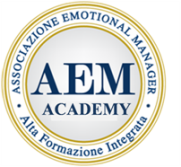 Il sottoscritto:chiede di essere iscritto alla giornata di formazione: EMOTIONAL DAYalle condizioni di seguito riportate:Il costo è di € 50 + I.V.A., viene Il pagamento dovrà essere effettuato a mezzo bonifico bancario sul conto corrente intestato ad AEM  Academy con il seguente codice IBAN: IT02 S 0534 03244 000000002827b)  Il contraente ha a disposizione 7 (sette) giorni di tempo a partire dalla data di stipula, per recedere dal presente contratto senza alcun obbligo, purché ne dia comunicazione a AEM Academy  tramite lettera raccomandata  r/r  entro  tale  termine  (fa fede il  timbro postale). AEM Academy provvederà a rimborsare l’anticipo versato entro 10 (dieci) giorni dalla data di ricezione della  lettera di rinuncia. Trascorsi  tali  termini  o qualora il cliente non intendesse usufruire di questo diritto, nulla sarà dovuto da AEM Academy  per la mancata partecipazione al corso prenotato.Il presente contratto è regolato dalle clausole  a) e b) sopra riportate e dagli articoli da 1) a 7) riportati sul retro del presente modulo che il contraente dichiara di accettare integralmente.Luogo e data……………………..						    ……………………………											Il contraenteA norma degli articoli 1341 e 1342 c.c. dichiaro di aver preso conoscenza e di accettare le clausole a) e b) e gli articoli 1,2,3,4,5,6 e 7 riportati sul retro.									……………………………….										  Il contraenteRegolamento partecipazione ai corsi di formazione AEM Academy Prestazioni incluseLa quota di iscrizione prevede la partecipazione del contraente al corso di formazione prenotato per i giorni previsti dal programma. Detta quota comprende inoltre eventuali materiali didattici  forniti dai relatori. Le spese di viaggio, vitto ed alloggio, non sono comprese nella quota di iscrizione, così come qualsiasi ulteriore servizio non espressamente previsto e menzionato nel presente contratto.Spostamenti di data e/o sedeAEM Academy  si riserva la facoltà di spostare la sede e/o la data di un corso per esigenze organizzative dandone preavviso al contraente entro 10 (dieci) giorni dalla data prevista di inizio del corso.Mancata partecipazioneIl contraente che non parteciperà al corso di formazione prenotato senza averne dato comunicazione scritta AEM Academy nei termini previsti dalla clausola b) del presente contratto, non avrà diritto ad alcun rimborso a nessun titolo. Qualora il contraente sia impossibilitato alla partecipazione per motivi di salute, potrà partecipare ad un corso dello stesso tipo in altra data, previo presentazione di documentazione medica. In nessun caso potrà chiedere la restituzione di quanto versato. ComportamentoIl contraente, durante lo svolgimento dell’intero corso di formazione al quale partecipa, è tenuto a tenere un comportamento adeguato che non rechi disturbo al buon andamento del corso, ai relatori ed agli altri partecipanti. Qualora si verificasse una situazione di disturbo da parte del contraente, i relatori hanno la facoltà di allontanarlo dall’ aula. Il contraente allontanato dal corso, non ha diritto ad alcun rimborso né potrà rivendicare la partecipazione ad altra data del corso non goduto.Inadempienze Non è consentita la partecipazione al corso a coloro che non risultino in regola con il pagamento della quota di iscrizione ControversiePer tutte le controversie derivanti dal presente contratto, comprese quelle relative alla sua validità, interpretazione ed esecuzione, è competente il tribunale di RomaLegge sulla privacyAi sensi e per gli effetti degli artt. 10, 11 e ss. L. 675/96, il contraente autorizza CO.EM.a.r.l. all’archiviazione dei propri dati personali in apposita banca dati, per la trasmissione di qualsiasi tipo di comunicazione inerente all’attività svolta da AEM Academy medesima.       			SI			NO								         …………………………………….								        Firma